ST PATRICK’S PRIMARY SCHOOL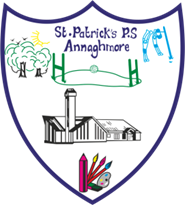 School Holiday List 2022-23.Term 1: Begins Thursday 1st September (P2 – 7)September:Monday 26th September – STAFF ONLY day.October:Friday 28th October – STAFF ONLY day.Monday 31st October – SCHOOL CLOSED for all.November:Tuesday 1st November – SCHOOL CLOSED for all.Monday 28th November – STAFF ONLY day.December:Early Closure Thursday 22nd December at 11:30am CHRISTMAS HOLIDAYSFriday 23rd December – Tuesday 3rd January (inclusive) SCHOOL CLOSEDTerm 2: Begins Wednesday 4th January 2023February:Thursday 16th February – Wednesday 22nd February (inclusive) – MID-TERM March:Friday 17th March – SCHOOL CLOSED for all (St Patrick’s Day)Monday 20th March – STAFF ONLY DayApril:EASTER HOLIDAYSFriday 7th April – Friday 14th April (inclusive) SCHOOL CLOSEDTerm 3: Monday 17th April – Wednesday 28th JuneMay:Monday 1st May – SCHOOL CLOSED for all (Bank Holiday)Friday 26th May – STAFF ONLY DayMonday 29th May – SCHOOL CLOSED for allJune:Monday 19th June – STAFF ONLY DayEarly Closure Wednesday 28th June from 11:30amSUMMER HOLIDAYSThursday 29th June – 31st August (inclusive)Please note: Every effort has been made to finalise holidays for 2022/23 school year, however, this is open to change as unforeseen situations arise. All parents will be informed of changes via text message as soon as possible.***************************************************Contacting School:Please PHONE into the school office to ask for Child leaving earlyInform of absence or late arrival of a childRequest a call back from a staff memberEmails can only be responded to as and when the Principal is free; all emails will be responded to as soon as practicably possible and this may be after 3:00pm on the day they are received.Please note, the school cannot authorise any holidays taken during the school term.